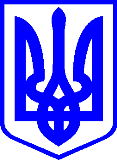 КИЇВСЬКА МІСЬКА РАДАІІ СЕСІЯ ІХ СКЛИКАННЯРІШЕННЯ                                                                                    Проєкт____________№_______________Про внесення змін до Статуту комунального підприємства Київської міської ради «Київінформ»Відповідно до статей 57, 78 Господарського кодексу України, законів України «Про місцеве самоврядування в Україні», «Про медіа» та «Про державну реєстрацію юридичних осіб, фізичних осіб - підприємців та громадських формувань» з метою приведення установчих документів у відповідність до законодавства України, Київська міська радаВИРІШИЛА:1. Унести зміни до Статуту комунального підприємства Київської міської ради «Київінформ» (код ЄДРПОУ 16469058), затвердженого рішенням Київської міської ради від 16 квітня 2015 року № 408/1273 (у редакції рішення Київської міської ради від 27 травня 2021 року № 1240/1281), виклавши його в новій редакції, що додається.2. Комунальному підприємству Київської міської ради «Київінформ» (код ЄДРПОУ 16469058) забезпечити державну реєстрацію змін до Статуту комунального підприємства Київської міської ради «Київінформ» в порядку, встановленому законодавством України.3. Оприлюднити це рішення у встановленому порядку.4. Контроль за виконанням цього рішення покласти на постійну комісію Київської міської ради з питань культури, туризму та суспільних комунікацій. Київський міський голова						Віталій КЛИЧКОПОДАННЯ:Депутат Київської міської ради 			           Мирослава СМІРНОВАПОГОДЖЕНО:Постійна комісія Київради з питань культури, туризму та суспільних комунікацій Голова                                                                                                 Вікторія МУХАСекретар                                                                         Володимир АНДРУСИШИНПостійна комісія Київради з питань власності та регуляторної політикиГолова 						                     Михайло ПРИСЯЖНЮКСекретар 					    		                 Сергій АРТЕМЕНКОНачальник управлінняправового забезпечення діяльностіКиївської міської ради                                                  Валентина ПОЛОЖИШНИК